Вязание ажурного мотива 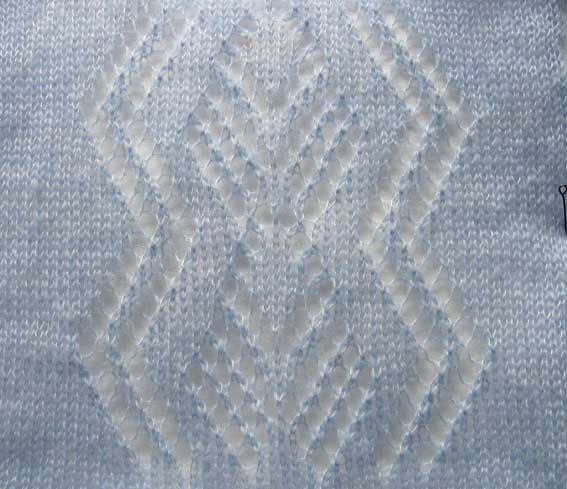 1 раппорт (по ширине) узора N 121Вы можете расположить один или несколько повторяющихся раппортов в нужном месте детали, например, вывязать отделочную ажурную полосу по центру полочки.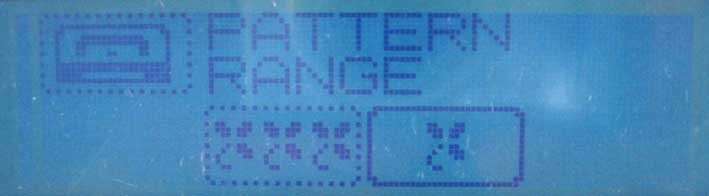 В меню «Выбор рисунка» выбрать«Сюжетный рисунок» (справа)Нажать клавишу ВК  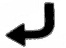 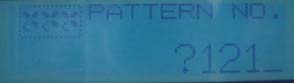 В меню «Номер рисунка» ввести 121Нажать клавишу ВК  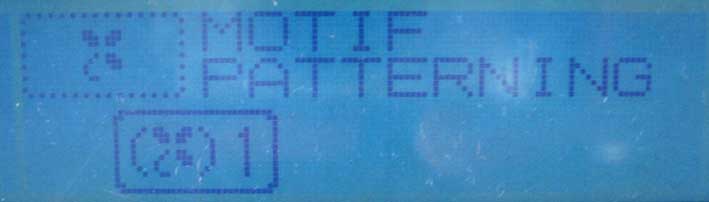 Мотив 1Нажать клавишу ВК  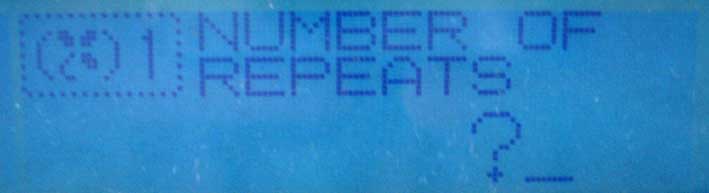 В меню «Число повторов» ввести 1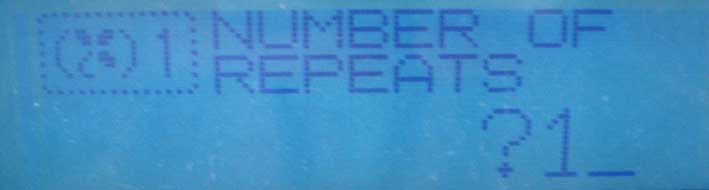 Нажать клавишу ВК  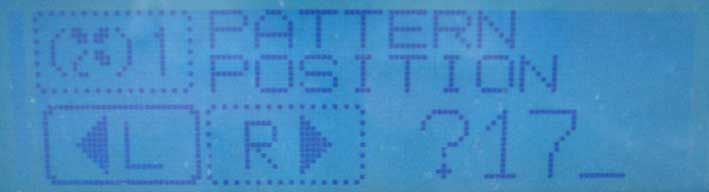 В меню «Позиция рисунка» подтвердить L17Нажать клавишу ВК  Раппорт рисунка 34п. Программа расположит его симметрично относительно центра игольницыВы можете указать начало отсчета в другом месте.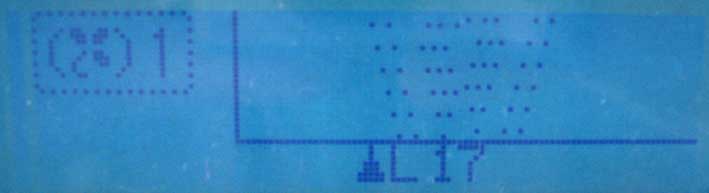 Программа покажет, как будет расположен мотивНажать клавишу ВК  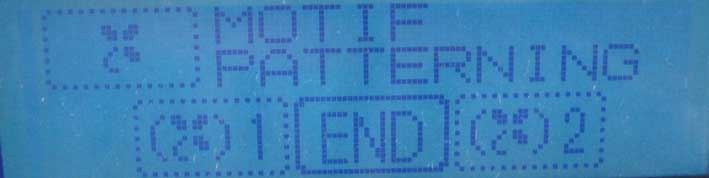 Закончить программирование мотива 1, выбрав ENDНажать клавишу ВК  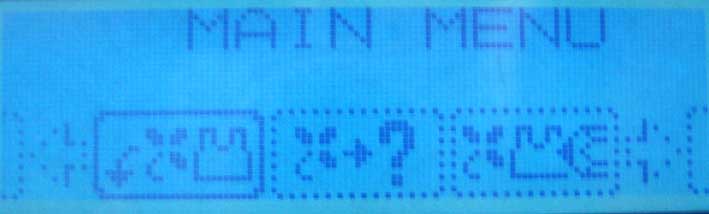 Возврат в главное меню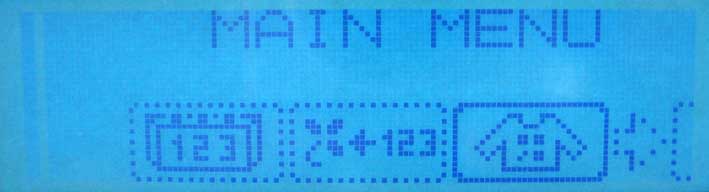 Выберите программу Вязка и выполняйте те же действия, что и при вязании полного рисунка